Aanmeldformulier			Z.V. De Vennen, de activiteitencommissieJa, ik ga mee met het kampeerweekend van 12 t/m 14 mei 2023 De kosten bedragen € 40,00 per persoon.
Naam                   :    ....................................................................................   Jongen/meisje
Leeftijd                :    ............................................................................................................
Adres	 	 :    ............................................................................................................
Woonplaats       :    …………………………………………………………………………………………………………
Telefoon  nr.      :    .................................  Mobiel:  ............................................................
Telefoon  nr.  2  :    .............................................................................................................
Zwemgroep       :    .............................................................................................................
1e  voorkeur      :    .............................................................................................................
2e  voorkeur      :    .............................................................................................................
Email                  :  ................................................................................................................
Email ouders     :  ................................................................................................................Zoals je ziet mag je een 1e en 2e voorkeur opgeven van iemand bij wie je in de groep geplaatst wil worden. Houdt hierbij rekening met de leeftijd van je vriendje/vriendinnetje. Wij doen ons best, dit betekent echter niet dat het altijd lukt om je ook bij die persoon te plaatsen.GEWENSTE  BETAALWIJZE:  Ik geeft toestemming voor het verstrekken van een éénmalige machtiging tot afboeking van  €40,00 van mijn bank/girorekening. Indien ik het niet eens ben met het bedrag dat van mijn rekening wordt afgeschreven, kan ik de afschrijving binnen 30 dagen bij mijn bank of postgiro ongedaan maken.
Naam  van  uw  kind :  .......................................................................................
Bank/gironummer    :  .......................................................................................
Ten  name  van         :  ......................................................................................
Woonplaats               :  ......................................................................................
Ouder(s)/  verzorger(s):
Handtekening: ........................................................................................Helpende handjes Op zaterdagavond maken de kinderen een spannende wandeling, hiervoor hebben wij altijd ouders nodig die ons willen helpen met spoken. Uw zoon en/ of dochter zal het erg leuk vinden u tegen te komen in het bos. Naderhand is er als bedankje nog een hapje en een drankje. Ja, ik geef mij als ouder op voor de zaterdagavond activiteitNaam  ouder       :   .............................................................................................................	AVG Gedurende het kamp worden er foto’s gemaakt, zodat ook de ouders kunnen zien wat hun kind(eren) heeft meegemaakt. Hiervoor hebben wij uw toestemming nodig. (Deze foto’s worden NIET gebruikt voor social media)
ja, van mijn zoon en of dochter mogen foto’s genomen worden. Naam  van  uw  kind:  .......................................................................................Handtekening:…………………………………………………………………………………………………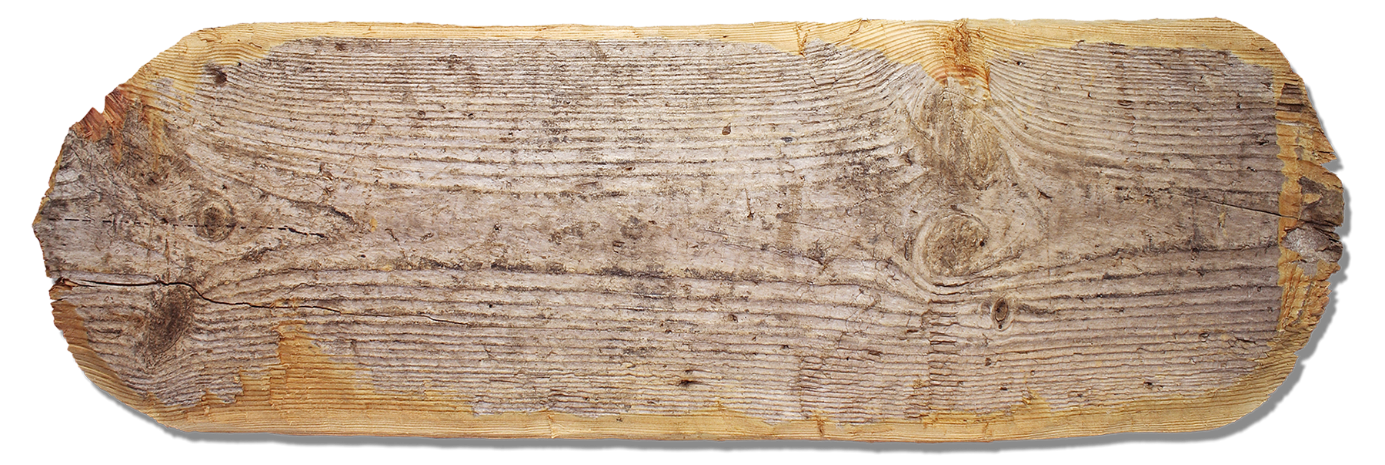 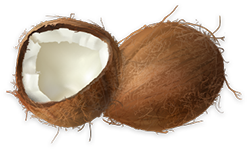 